همکار گرامي جناب آقاي /سرکار خانم دکتر .............................با سلام        احتراماً، بدين‌وسيله مشاورۀ پايان‌نامۀ خانم /آقاي ........................................ دانشجوی مقطع کارشناسي ارشد رشتۀ .................................. با عنوان ............................................................................................................................................................................... که در جلسۀ مورخ ................................. شوراي تحصيلات تکميلي دانشکده................................. به تصويب رسيده است به شما واگذار مي‌شود. خواهشمند است ضمن همکاری با استاد راهنمای محترم، دانشجو را در پيشبرد مراحل گوناگون پايان‌نامه ياری فرماييد. اميد است در آموزش نيروهاي متخصص و کارآمد موفق باشيد. به پيوست يک نسخه از طرح پيشنهادی مصوب ارسال می‌گردد.                                                                                                  با سپاس فراوان                                                                                               دکتر..........................................                                                                                            رئيس دانشکده...........................رونوشت:- رياست محترم دانشکده ....................................... دانشگاه ..................................................(برای استاد مشاور خارج از دانشگاه)- مدير محترم گروه جهت استحضار- کارشناس محترم امور پژوهش، فناوری و تحصيلات تکميلي دانشکده برای درج در پروندۀ دانشجوشماره: ...................تاريخ: .....................پيوست: .................باسمه تعالیفرم شمارۀ 5ابلاغ تصويب طرح پيشنهادي پايان‌نامه به استاد مشاورمعاونت پژوهش و فناوری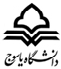 